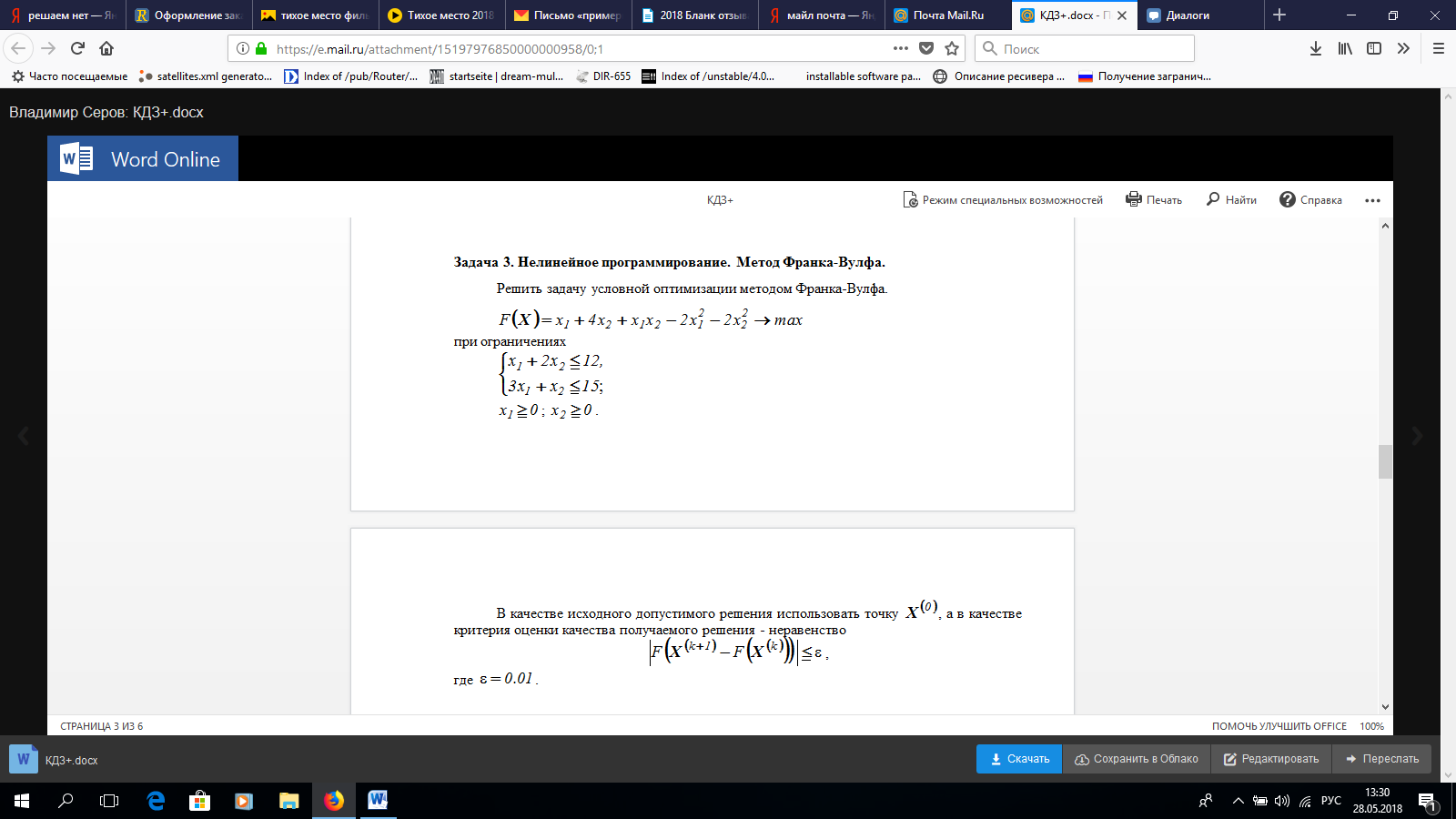 Х(0) (1;1)Также после расписанного решения сделать геометрическое решение.Х(0) (3,5;1)